106年基本設施補助計畫成果標案名稱—金門縣警察局勤務大樓室內裝修暨建築物設備統包工程說明開工日期:106年8月19日。完工日期:107年12月6日。經費：新台幣2800萬元。效益(1)有效改善本局員警工作環境，提供良善的辦公空間與生活環境。(2)提供本局交通警察隊固定辦公廳舍及拖吊保管場，提升警察服務便利性與服務品質。成果照片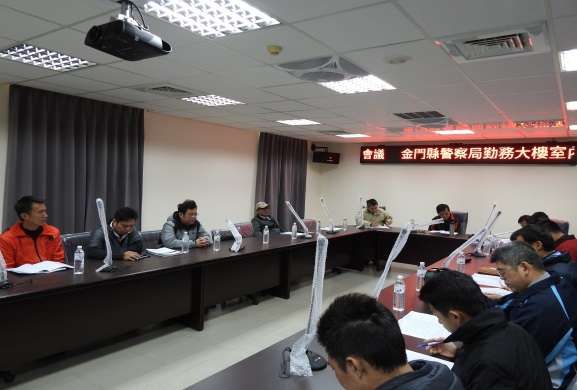 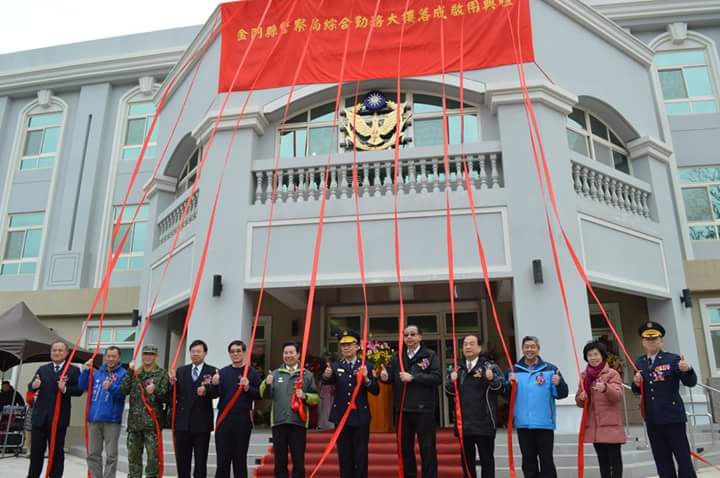 